
Assessment Committee Agenda
Tuesday, February 6, 2024, 12:30 pm-1:20 pm
Room 341 or by Zoom (see details below)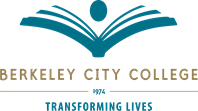 Berkeley City College’s mission is to promote student success, to provide our diverse community with educational opportunities, and to transform lives. The college achieves its mission through instruction, student support and learning resources which enable its enrolled students to earn associate degrees and certificates, and to attain college competency, careers, transfer, and skills for lifelong success.Required Membership:  (Attended = marked with “X”, Partial Attendance “P”)Guests: Join at https://peralta-edu.zoom.us/j/88569846707Meeting ID: 885 6984 6707One tap mobile+16694449171,,88569846707# US+17193594580,,88569846707# USDial by your location• +1 669 444 9171 US• +1 719 359 4580 US• +1 720 707 2699 US (Denver)• +1 253 205 0468 US• +1 253 215 8782 US (Tacoma)• +1 346 248 7799 US (Houston)• +1 689 278 1000 US• +1 301 715 8592 US (Washington DC)• +1 305 224 1968 US• +1 309 205 3325 US• +1 312 626 6799 US (Chicago)• +1 360 209 5623 US• +1 386 347 5053 US• +1 507 473 4847 US• +1 564 217 2000 US• +1 646 558 8656 US (New York)• +1 646 931 3860 USMeeting ID: 885 6984 6707Find your local number: https://peralta-edu.zoom.us/u/keusUhdxZdJoin by Skype for Business: https://peralta-edu.zoom.us/skype/88569846707 Adán M. Olmedo, English Rep Nancy Cayton, Assessment and Curriculum Specialist Jenny Gough, American Sign Language Rep Vacant, Business/CIS/Economics Rep TBA, Counseling Rep Sepi Hosseini, ESOL Rep Heather Dodge, Library/LIS Rep Kelly Pernell, Assessment Coordinator & Math Rep  Juan Miranda, Modern Languages Rep Rebecca (Becca) Wolff, Multimedia Arts Rep Julia Chang, Sciences Rep Richard Kim, Social Sciences Rep  Jennie Braman, ACS Rep & TLC Coordinator Kuni Hay, Vice President of Instruction Vacant, Student Services and Administrative Reps Agenda ItemTypeCall to order (2 min)ProceduralApproval of Agenda (2 min)ActionApproval of 12/5/23 Minutes (2 min)ActionPublic Comment (5 min)The committee will listen to communication from the public on matters that are not on the agenda and are within the committee’s jurisdiction. Under provisions of the Brown Act, the committee is prohibited from discussing or acting on oral requests that are not part of the agenda but may respond briefly. Persons addressing items included on the agenda will be heard at the time the item is considered.InformationalFlex Day ILO Session Report (25 min)Review of responses collected and discussion of next steps for ILO review process.Discussion and ActionReview Assessment Liaison Role (5 min)InformationalHands on Planning to Ensure All Assessments Completed During Spring 2024 (10 min)DiscussionAnnouncementsThis is the final semester for Round 5.  All course assessments should be complete by the end of this semseter.InformationalAdjournProceduralNext Meeting: 3/5/24